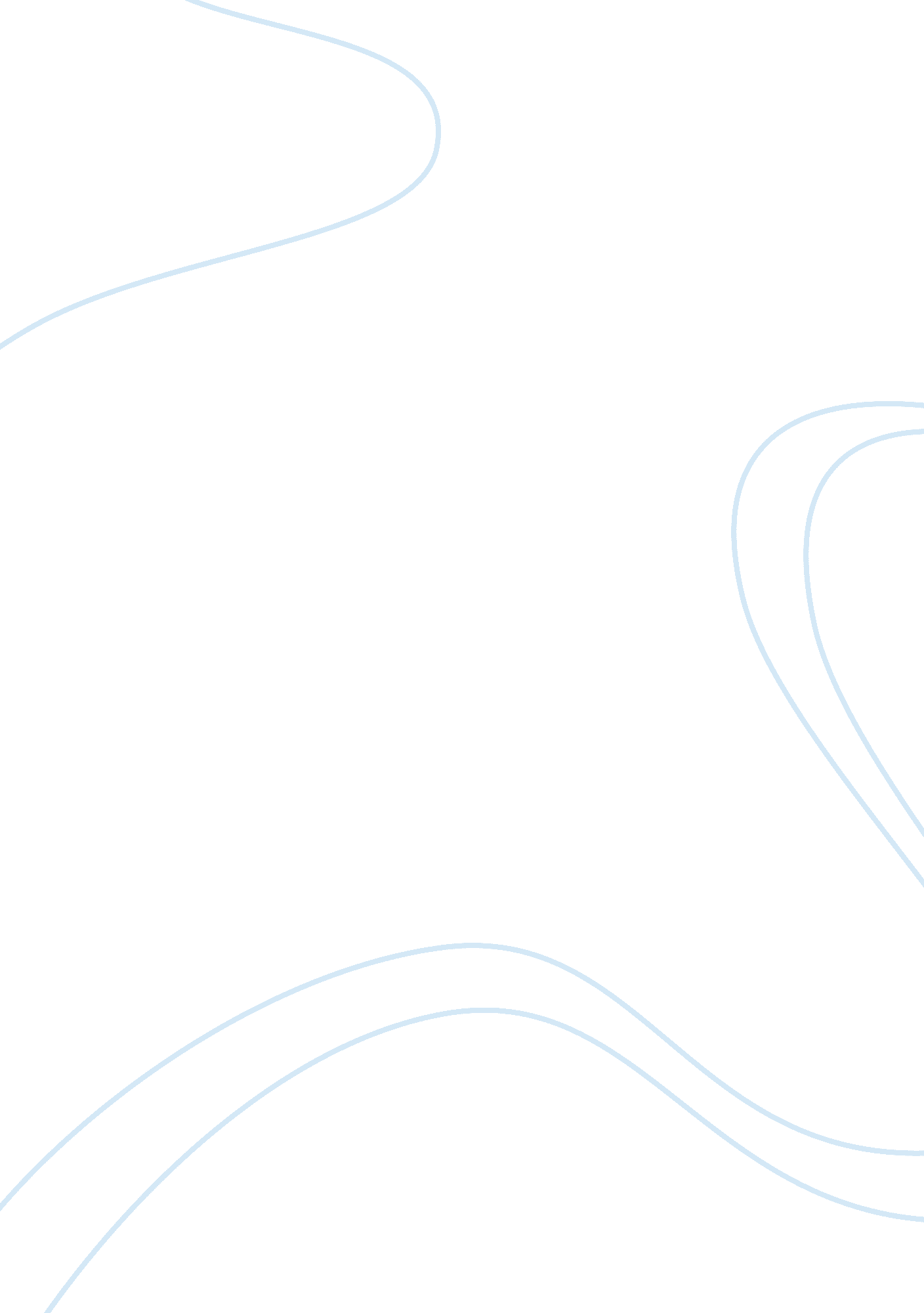 Values of social work practiceSociology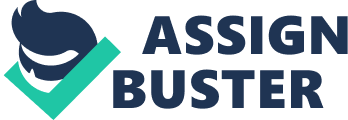 Values Of Social Work Practice Values Of Social Work Practice Value Service According to the ethical value of service it is the main purpose or function of the social worker to help individuals who are have a need to be helped and while helping them the social worker should take care of all their needs while addressing their social problem (Socialwork. msu. edu, 2000). For example social worker has to treat a patient who is experiencing the medical issue of diabetes. The social worker recommends the patient to adopt a healthy diet that consists of high fibers and tells the patient to refrain from consuming sweat food. At the same time the patient is suffering from financial issues and does not have the money to pay for the healthy diet. Therefore, while treating a patient a social worker should consider all the needs of the patient and the social worker should have recommended a diet to the patient that can be easily accessed through a food bank. 
Value 2: Social Justice 
The value of social justice refers to the creation of an idealistic circumstance in which different individuals within a particular society has similar basic right as well as benefits (Socialwork. msu. edu, 2000). A social worker should value social justice in order to eliminate social problems such as poverty. For example: a social worker may be visited by a client who is an illegal immigrant in the United States and wants to attain the same aim as the other members of the society. It is the work of the social worker to work for the justice of the illegal immigrant and try to help him in fighting for his/her basic rights such as freedom of choice and speech. The social worker should do so even if he/she holds a negative view of the illegal immigrants. 
References 
Socialwork. msu. edu,. (2000). NASW Code of Ethics. Retrieved 22 January 2015, from https://socialwork. msu. edu/ethics/nasweth. html 